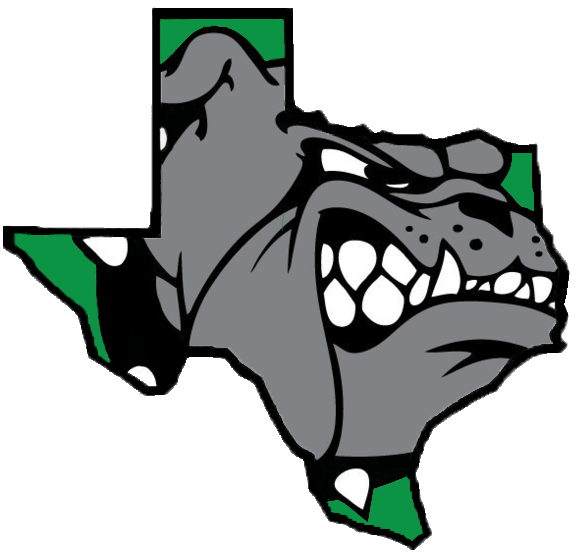 Varsity ScheduleVarsity ScheduleVarsity ScheduleVarsity ScheduleVarsity ScheduleVarsity ScheduleVarsity ScheduleVarsity ScheduleVarsity ScheduleVarsity ScheduleFebruaryFebruaryFebruaryMarchMarchMarchMarch17th Hemphill *7:00 pm 7thGreen & White Game6:00 pmAlto TournamentAlto TournamentAlto TournamentAlto Tournament20th @ Diboll*7:00 pm 10th @ Tatum **6:00 pm5th Lufkin Lufkin 7:00 pm 24th Central Heights *7:00 pm 14th @ Alto **6:00 pm 6th Mineola ^Mineola ^5:00 pm27th @ Woodville *7:00 pm 18th@ Center **6:00 pm7thJefferson ^11:00 am 11:00 am AprilAprilApril22nd@ Shelbyville **1:30 pm7th Shelbyville ^Shelbyville ^1:00 pm 3rd @ Newton *7:00 pm Hudson TournamentHudson TournamentHudson Tournament10th@ Corrigan Camden *^@ Corrigan Camden *^7:00 pm7th Corrigan Camden *7:00 pm 27thMarshall 3:45 pm Rusk TournamentRusk TournamentRusk TournamentRusk Tournament10th @ Hemphill *7:00 pm 27thHudson 8:15 pm 12th Rusk ^ Rusk ^ 8:30 am 14th Diboll*7:00 pm 28thGarrison 1:30 pm13th Tatum ^10:45 am 10:45 am 17th @ Central Heights *7:00 pm 29th Northside 6:00 pm13th Henderson ^Henderson ^1:00 pm 21st Woodville *7:00 pm 14thCenter ^Center ^8:30 am 28th Newton * (Sr. Night) 7:00 pm Jr. Varsity ScheduleJr. Varsity ScheduleJr. Varsity ScheduleJr. Varsity ScheduleJr. Varsity ScheduleJr. Varsity ScheduleJr. Varsity ScheduleJr. Varsity ScheduleJr. Varsity ScheduleJr. Varsity ScheduleJr. Varsity ScheduleFebruaryFebruaryFebruaryFebruaryMarchMarchMarchMarchAprilAprilApril10th @ Tatum **4:30 pm4:30 pmCentral / Rusk  TournamentCentral / Rusk  TournamentCentral / Rusk  TournamentCentral / Rusk  Tournament3rd @ Newton *4:30 pm 18th@ Center ** 4:00 pm4:00 pm5th Shelbyville12:30 pm12:30 pm7th Corrigan Camden *4:30 pm22nd@ Shelbyville **@ Shelbyville **11:00 pm5th  NacogdochesNacogdoches2:30 pm10th @ Hemphill *4:30 pmLufkin TournamentLufkin TournamentLufkin TournamentLufkin Tournament6thTatum^12:30 pm12:30 pm14th Diboll*4:30 pm27thTatum3:00 pm3:00 pm10th@Corrigan Camden *^@Corrigan Camden *^4:30 pm17th @ Central Heights *4:30 pm28thNacogdoches 1:00 pm1:00 pm17th Hemphill *Hemphill *4:30 pm 21st Woodville *4:30 pm29thCenter12:00 am 12:00 am 20th @ Diboll*@ Diboll*4:30 pm28th Newton *4:30 pm24th Central Heights *Central Heights *4:30 pm27th @ Woodville *@ Woodville *4:30 pmSuperintendent:   Justin RisnerHead Coach:   T.J. WatkinsAthletic Director:   Tony BrownAssistant Coaches:High School Principal:    Miguel GarzaBranndon GoodsonAsst. Principal:   Amy Jo BrownMike Thigpen